En la pregunta 2:Las características que definen un perfil de AACC son:Trieu-ne una: a. Inteligencia, creatividad, motivación y rasgos emocionales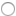  b. Alta inteligencia y motivación para realizar tareas c. Inteligencia, creatividad y alto rendimiento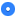  d.  Inteligencia i creatividadGuiándome por el modelo de los tres anillos de Renzulli he escogido la respuesta c (aptitud cognitiva superior (alta inteligencia) + creatividad + compromiso con la tarea (motivación)En la pregunta 3:De los mitos alrededor de las AACC, es cierto que:Trieu-ne una: a. Es difícil detectarlos porque no siempre se les nota desde pequeños b. Son niños y niñas vagos que no les gusta trabajar c. Se deben estimular sus capacidades para potenciarlas d. Sufren desmotivación cronicaHe entendido que debía señalar un mito cierto y uno de ellos es que sufren desmotivación crónica.En la pregunta 7:selecciona que conducta se asocia directamente a una respuesta de un adolescente con dificultades de aprendizaje y un problema emocional específico como:Ansiedad---frustración: no he señalado frustración porque entiendo que no es una conducta y en el enunciado de la pregunta dice: selecciona que conducta. He señalado la de problemas con los hermanos porque como dice en los apuntes, a menudo la frustración que genera ansiedad también puede provocar reacciones de enfado o ira explotando al llegar a casa con lo que pagan los familiares.